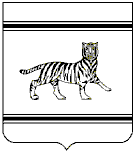 Муниципальное образование "Бабстовское сельское поселение"Ленинский муниципальный районЕврейской автономной области   АДМИНИСТРАЦИЯ СЕЛЬСКОГО ПОСЕЛЕНИЯПОСТАНОВЛЕНИЕ29.11.2018		 № 74с. БабстовоО внесении изменений и дополнений в Требования к размещению и наполнению подразделов, посвященных вопросам противодействия коррупции, официального сайта администрации Бабстовского сельского поселения, утвержденные постановлением администрации сельского поселения от 07.09.2016 № 122В на основании Уставом муниципального образования «Бабстовское сельское поселение», администрация сельского поселенияПОСТАНОВЛЯЕТ:1. Внести в Требования к размещению и наполнению подразделов, посвященных вопросам противодействия коррупции, официального сайта администрации Бабстовского сельского поселения, утвержденные вышеуказанным постановлением администрации сельского поселения, следующие изменения и дополнения:1.1. В пункте 1.2. раздела 1 «Общие положения» после слова «поселения» дополнить словами «в информационно-телекоммуникационной сети "Интернет" (далее - сайт)»;1.2. В пункте 2.1. раздела 2 «Размещение подразделов, посвященных вопросам противодействия коррупции» слова «во всплывающих» заменить словами «в выпадающих»;1.3. В пункте 2.2. раздела 2 «Размещение подразделов, посвященных вопросам противодействия коррупции» после слов «не более одного» дополнить словами «, в том числе на мобильной версии сайта.»;1.4. Подпункт б пункта 3.3. раздела 3 «Требования к наполнению подразделов, посвященных вопросам противодействия коррупции» изложить в следующей редакции:«б) список гиперссылок нормативных правовых актов и иных актов (локальных нормативных актов) по вопросам противодействия коррупции с приложением файлов, содержащих полный текст акта:план по противодействию коррупции;перечень должностей, при замещении которых муниципальные служащие администрации сельского поселения (далее – муниципальные служащие) обязаны представлять сведения о своих доходах, расходах, об имуществе и обязательствах имущественного характера, а также сведения о доходах, расходах, об имуществе и обязательства имущественного характера своих супруги (супруга) и несовершеннолетних детей, утвержденный муниципальным нормативным правовым актом;порядок представления сведений о доходах, расходах, об имуществе и обязательствах имущественного характера;порядок уведомления представителя нанимателя (работодателя) о фактах обращения в целях склонения служащего (работника) к совершению коррупционных правонарушений;положение о подразделении по профилактике коррупционных или иных правонарушений;порядок сообщения о получении лицами, замещающими муниципальные должности и муниципальными служащими подарка в связи с протокольными мероприятиями, служебными командировками и другими официальными мероприятиями, участие в которых связано с исполнением ими служебных (должностных) обязанностей, его сдачи, оценки и реализации (выкупа);перечень должностей, при замещении которых служащим (работникам) запрещается открывать и иметь счета (вклады), хранить наличные денежные средства и ценности в иностранных банках, расположенных за пределами территории Российской Федерации, владеть и (или) пользоваться иностранными финансовыми инструментами;кодекс этики и служебного поведения служащих (работников);иные нормативные акты (локальные нормативные акты) по вопросам противодействия коррупции, размещение которых будет признано целесообразным.»;1.5. Абзац второй пункта 3.6. раздела 3 «Требования к наполнению подразделов, посвященных вопросам противодействия коррупции» изложить в следующей редакции:«В данном подразделе размещаются как методические материалы по вопросам противодействия коррупции, самостоятельно разработанные муниципальным образованием, так и гиперссылки для последовательного перехода к методическим материалам, одобренным президиумом Совета при Президенте Российской Федерации по противодействию коррупции, методическим рекомендациям, обзорам, разъяснениям и иным документам, в том числе подготовленным Минтрудом России, размещенным на сайте Минтруда России (https://rosmintrud.ru/ministry/programms/anticorruption), а также на специализированном информационно-методическом ресурсе по вопросам противодействия коррупции на базе федеральной государственной информационной системы "Единая информационная система управления кадровым составом государственной гражданской службы Российской Федерации" (https://gossluzhba.gov.ru/anticorruption).»;1.6. В абзаце третьем пункта 3.6. раздела 3 «Требования к наполнению подразделов, посвященных вопросам противодействия коррупции» после слова «.PDF» дополнить словами «, .PPT, .PPTX»;1.7. Подпункт б) пункта 3.7. раздела 3 «Требования к наполнению подразделов, посвященных вопросам противодействия коррупции» изложить в следующей редакции:«б) обращение гражданина, замещавшего в администрации муниципального образования должность муниципальной службы, включенную в перечень должностей, утвержденный нормативным правовым актом Российской Федерации (статья 12 Федерального закона от 25 декабря 2008 г. N 273-ФЗ «О противодействии коррупции», о даче согласия на замещение должности в коммерческой или некоммерческой организации либо на выполнение работы на условиях гражданско-правового договора в коммерческой или некоммерческой организации, если отдельные функции по государственному управлению этой организацией входили в его должностные (служебные) обязанности, до истечения двух лет со дня увольнения с государственной службы»;1.8. Пункт 3.7. раздела 3 «Требования к наполнению подразделов, посвященных вопросам противодействия коррупции» дополнить подпунктами следующего содержания:«з) уведомление о получении подарка;и) заявление о выкупе подарка;к) иные формы документов, связанные с противодействием коррупции, для заполнения, размещение которых будет признано целесообразным;л) справка о расходах лица, замещающего муниципальную должность Российской Федерации, иного лица по каждой сделке по приобретению земельного участка, другого объекта недвижимости, транспортного средства, ценных бумаг, акций (долей участия, паев в уставных (складочных) капиталах организаций) и об источниках получения средств, за счет которых совершена указанная сделка.Также данный подраздел должен содержать гиперссылку, перекрестную с гиперссылкой, при переходе по которой осуществляется доступ к специальному программному обеспечению «Справки БК», размещенному на официальном сайте Президента Российской Федерации или на официальном сайте государственной информационной системы в области государственной службы в информационно-телекоммуникационной сети «Интернет».»;1.9. В пункте 3.8. раздела 3 «Требования к наполнению подразделов, посвященных вопросам противодействия коррупции» после слова «.RTF» дополнить словом «, .PDF»;1.10. В абзаце первом пункта 3.10. раздела 3 «Требования к наполнению подразделов, посвященных вопросам противодействия коррупции» после слова «размещаются» дополнить словами «в течение 14 рабочих дней со дня истечения срока, установленного для их подачи»;1.11. В подпункте б) пункта 3.10. раздела 3 «Требования к наполнению подразделов, посвященных вопросам противодействия коррупции» слово ".EXCEL" заменить словами ".XLS, .XLSX";1.12. Пункт 3.11. раздела 3 «Требования к наполнению подразделов, посвященных вопросам противодействия коррупции» изложить в следующей редакции:«3.11. Сведения о доходах, расходах, об имуществе и обязательствах имущественного характера, сгруппированные по самостоятельным структурным подразделениям, размещаются в одном (едином) файле в виде таблицы либо в виде файлов.»;1.13. Пункт 3.13. раздела 3 «Требования к наполнению подразделов, посвященных вопросам противодействия коррупции» изложить в следующей редакции:«3.13. Размещенные на сайтах сведения о доходах, расходах, об имуществе и обязательствах имущественного характера, в том числе за предшествующие годы, находятся в открытом доступе и не подлежат удалению.»;1.14. Пункты 3.15. – 3.18. раздела 3 «Требования к наполнению подразделов, посвященных вопросам противодействия коррупции» признать утратившими силу;1.15. В подпункте в) пункта 3.19. раздела 3 «Требования к наполнению подразделов, посвященных вопросам противодействия коррупции слова «о планируемом проведении заседания комиссии (анонс, повестка),» исключить;1.16. Подпункт г) пункта 3.19 раздела 3 «Требования к наполнению подразделов, посвященных вопросам противодействия коррупции» признать утратившим силу;1.17. Пункт 3.20. раздела 3 «Требования к наполнению подразделов, посвященных вопросам противодействия коррупции» изложить в следующей редакции:«3.20. Сведения о составе комиссии должны размещаться в виде приложенного файла в одном или нескольких из следующих форматов: .DOC, .DOCX, .RTF, .PDF, обеспечивающем возможность поиска и копирования фрагментов текста средствами веб-обозревателя («гипертекстовый формат»).».2. Опубликовать настоящее постановление в «Информационном бюллетене» Бабстовского сельского поселения.3. Настоящее постановление вступает в силу после дня его официального опубликования.Заместитель главы администрациисельского поселения							     Ю. Н. Кочергин